Additional file 5Unstandardised estimated coefficients of the structural equation model of children’s active travel to school. Root mean square error of approximation (RMSEA) = 0.04, comparative fit index (CFI) = 0.94, Tucker-Lewis index (TLI) = 0.92. 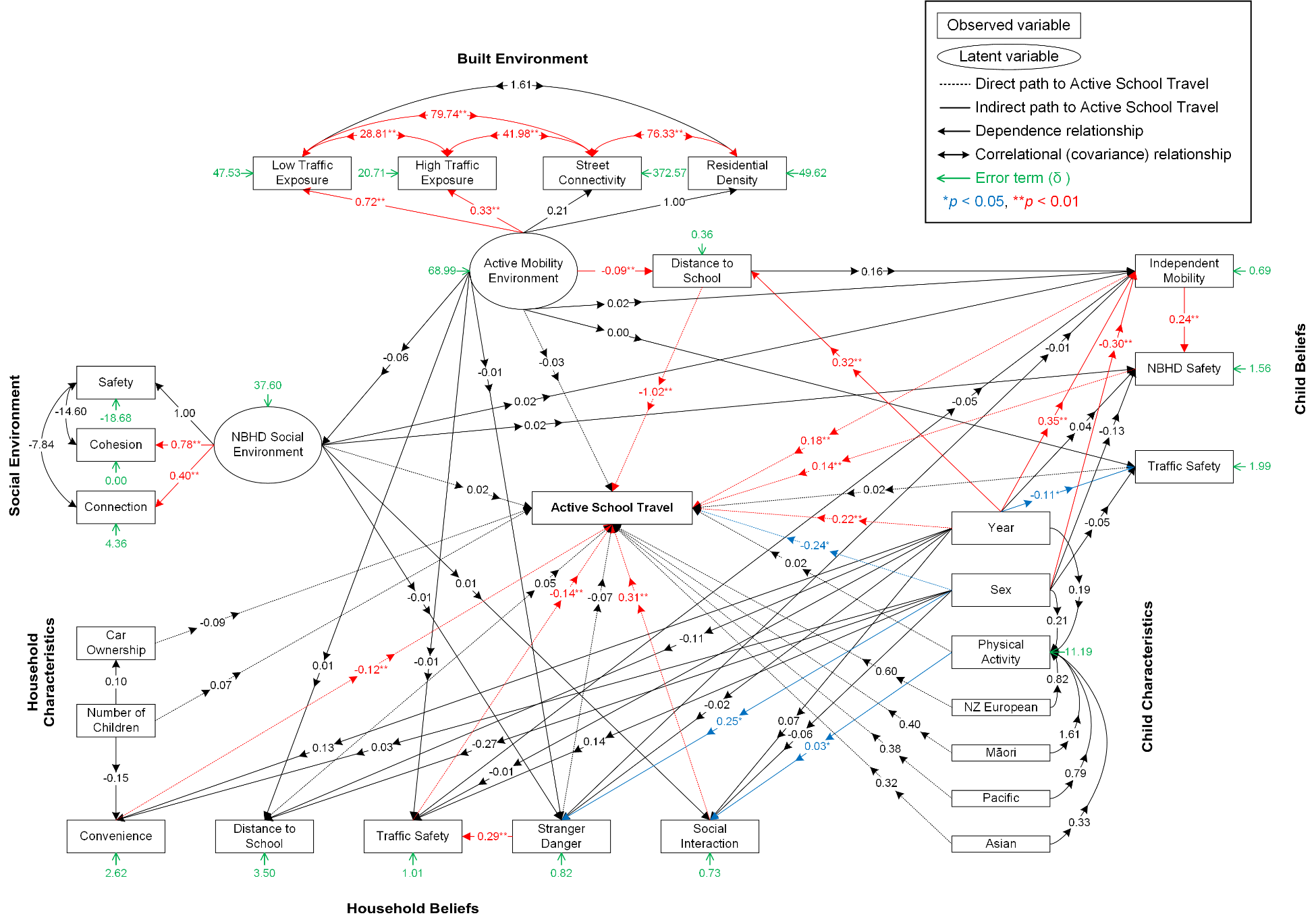 